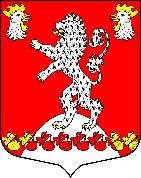 Местная администрация МО Русско-Высоцкое сельское поселение  МО Ломоносовский муниципальный район Ленинградской областиПОСТАНОВЛЕНИЕ от 01.09.2020 года	                                с. Русско-Высоцкое                                               № 77Об утверждениив новой редакции муниципальной программы«Управление муниципальными финансамимуниципального образования Русско-Высоцкое сельское поселение муниципального образования Ломоносовский муниципальный район Ленинградской области на 2019-2025 годы»    В соответствии с Бюджетным кодексом Российской Федерации и постановлением администрации от 13.10.2014 г № 95 «Об утверждении порядка разработки, реализации и оценки эффективности муниципальных программ МО Русско-Высоцкое сельское поселение» местная администрация МО Русско-Высоцкое сельское поселение  ПОСТАНОВЛЯЕТ:1. Утвердить в новой редакции муниципальную программу «Управление муниципальными финансами муниципального образования Русско-Высоцкое сельское поселение муниципального образования Ломоносовский муниципальный район Ленинградской области на 2019-2025 годы».2.Признать утратившим силу постановление местной администрации от 26.04.2019 г № 69 «Об утверждении муниципальной программы «Управление муниципальными финансамимуниципального образования Русско-Высоцкое сельское поселение муниципального образования Ломоносовский муниципальный район Ленинградской области на 2019-2021 годы».3.Настоящее постановление вступает в силу со дня официального опубликования (обнародования). Разместить настоящее постановление на официальном сайте муниципального образования Русско-Высоцкое сельское поселение по адресу в сети Интернет: www.russko-vys.ru, копию постановления разместить на стенде в помещении местной администрации и в помещении библиотеки МО Русско-Высоцкое сельское поселение.  4. Контроль за исполнением настоящего постановления оставляю за собой.Глава местной администрацииМО Русско-Высоцкое сельское поселение                                                                           Волкова Л.И.Утверждена постановлением Местной администрациимуниципального образования Русско-Высоцкоесельское поселение муниципального образования Ломоносовский муниципальный район Ленинградскойобластиот «01» сентября2020 г №77МУНИЦИПАЛЬНАЯ ПРОГРАММАМУНИЦИПАЛЬНОГО ОБРАЗОВАНИЯ РУССКО-ВЫСОЦКОЕ СЕЛЬСКОЕ ПОСЕЛЕНИЕМУНИЦИПАЛЬНОГО ОБРАЗОВАНИЯ ЛОМОНОСОВСКИЙ МУНИЦИПАЛЬНЫЙ РАЙОН ЛЕНИНГРАДСКОЙ ОБЛАСТИ«УПРАВЛЕНИЕ МУНИЦИПАЛЬНЫМИ ФИНАНСАМИ МУНИЦИПАЛЬНОГО ОБРАЗОВАНИЯ РУССКО-ВЫСОЦКОЕ СЕЛЬСКОЕ ПОСЕЛЕНИЕМУНИЦИПАЛЬНОГО ОБРАЗОВАНИЯ ЛОМОНОСОВСКИЙ МУНИЦИПАЛЬНЫЙ РАЙОН ЛЕНИНГРАДСКОЙОБЛАСТИ НА 2019-2025 ГОДЫ»ПАСПОРТмуниципальной программы МО Русско-Высоцкое сельское поселение«Управление муниципальными финансами муниципального образованияРусско-Высоцкое сельское поселение                                                                      муниципального образования Ломоносовский муниципальный район Ленинградской области»Приоритеты и цели муниципальной политикив сфере реализации муниципальной программыФинансы публично-правовых образований по-прежнему занимают ведущее место в системе муниципальных механизмов социально-экономического развития общества. На протяжении ряда лет ключевым приоритетом муниципальной политики МО Русско-Высоцкое сельское поселениеповышение уровня жизни населения. Эффективное, ответственное и прозрачное управление муниципальными финансами является базовым условием для достижения стратегических целей социально-экономического развития поселения.Исходя из определенных приоритетов развития МО Русско-Высоцкое сельское поселение, сформированы главные цели муниципальной программы «Управление муниципальными финансами»:обеспечение долгосрочной сбалансированности и устойчивости бюджетаМО Русско-Высоцкое сельское поселение;создание условий для эффективного управления муниципальными финансами.Цели, задачи и основные мероприятия подпрограмм, входящих в состав муниципальной программы, направлены на достижение основных целей муниципальной программы по следующим направлениям:обеспечение наполняемости бюджета собственными доходами;эффективное управление расходами;проведение взвешенной долговой политики.Решению задачи по обеспечению наполняемости бюджета будет способствовать проведение эффективной налоговой политики, направленной на дальнейшее расширение налоговой базы и достижение устойчивой положительной динамики поступлений налогов путем:совершенствования законодательной и нормативной правовой базы по вопросам налогообложения;проведения оценки эффективности налоговых льгот;совершенствования имущественного налогообложения;мониторинга уровня собираемости налогов.Будет продолжена работа по увеличению объема поступлений неналоговых доходов, в том числе повышению эффективности использования имущества, находящегося в муниципальной собственности.Эффективное управление расходами предполагает решение следующих задач:формирование расходных обязательств с учетом их оптимизации и повышения эффективности использования финансовых ресурсов;разработка бюджета на основе муниципальных программ МО Русско-Высоцкое сельское поселение, проведение оценки бюджетной эффективности реализации муниципальных программ с последующей оптимизацией расходов бюджетаМО Русско-Высоцкое сельское поселение;совершенствование системы закупок для муниципальных нужд;неустановление расходных обязательств, не связанных с решением вопросов, отнесенных Конституцией Российской Федерации и федеральными законами к полномочиям органов муниципальной власти субъектов Российской Федерации.Приоритетом в сфере управления муниципальным долгом остается обеспечение экономически безопасного его уровня при соблюдении ограничений, установленных бюджетным законодательством Российской Федерации.Ключевыми целями в этой сфере являются:обеспечение сбалансированности бюджетаМО Русско-Высоцкое сельское поселение;своевременное исполнение долговых обязательств в полном объеме;минимизация расходов на обслуживание муниципального долга МО Русско-Высоцкое сельское поселение.Развитие нормативно-правового регулирования бюджетного процесса будет обусловлено изменениями бюджетного законодательства на федеральном уровне, необходимостью разработки новых нормативных правовых актов, 
как обязательных к принятию согласно установленным требованиям, 
так и необходимых для реализации новых региональных инициатив.Сведения о показателях муниципальной программы, и их значениях приведены в приложении № 1.Перечень основных мероприятий приведен в приложении № 2.Расходы бюджета МО Русско-Высоцкое сельское поселениереализацию муниципальной программы приведены в приложении № 3.Сведения о методике расчета показателя муниципальной программы приведены в приложении № 4.Приложение № 1 к муниципальной программе 
МО Русско-Высоцкое сельское поселение                                                                                                                                         «Управление муниципальными финансамиМО Русско-Высоцкое сельскоепоселение»СВЕДЕНИЯ 
о показателях муниципальной программы МО Русско-Высоцкое сельское поселение«Управление муниципальными финансами МО Русско-Высоцкое сельское поселение»Приложение № 2к муниципальной программе 
МО Русско-Высоцкое сельское поселение                                                                                                                                         «Управление муниципальными финансами                                                                                                                                           МО Русско-Высоцкое сельское поселение»ПЕРЕЧЕНЬ
основных мероприятий 
муниципальной программы МО Русско-Высоцкое сельское поселение«Управление муниципальными
финансами МО Русско-Высоцкое сельское поселение»Приложение № 3к муниципальной программе 
МО Русско-Высоцкое сельское поселение                                                                                                                                         «Управление муниципальными финансами                                                                                                                                           МО Русско-Высоцкое сельское поселение»РАСХОДЫбюджетаМО Русско-Высоцкое сельское поселениена реализацию муниципальной программыМО Русско-Высоцкое сельское поселение«Управлениегосударственными финансами МО Русско-Высоцкое сельское поселение»Примечание.Список используемых сокращений:ГРБС – главный распорядитель бюджетных средств;РзПр – раздел, подраздел;ЦСР – целевая статья расходов;ВР – вид расходовПриложение № 4 к муниципальной программе 
МО Русско-Высоцкое сельское поселение                                                                                                                                         «Управление муниципальными финансами                                                                                                                                           МО Русско-Высоцкое сельское поселение»СВЕДЕНИЯо методике расчета показателя (индикатора) муниципальной программы МО Русско-Высоцкое сельское поселение«Управление государственными финансами МО Русско-Высоцкое сельское поселение»Наименование муниципальной программыМО Русско-Высоцкое сельское поселениеУправление муниципальными финансами муниципального образования Русско-Высоцкое сельское поселение муниципального образования Ломоносовский муниципальный район Ленинградской области на 2019-2021 годы (далее – муниципальная программа)Ответственный исполнитель муниципальной программы МО Русско-Высоцкое сельское поселениеМестная администрация муниципального образования Русско-Высоцкое сельское поселение муниципального образования Ломоносовский муниципальный район Ленинградской областиСоисполнители муниципальной программы МО Русско-Высоцкое сельское поселениеотсутствуютУчастники муниципальной программы МО Русско-Высоцкое сельское поселениеМестная администрация муниципального образования Русско-Высоцкое сельское поселение муниципального образования Ломоносовский муниципальный район Ленинградской области (далее – МО Русско-Высоцкое сельское поселение)Подпрограммы муниципальной программы МО Русско-Высоцкое сельское поселениеотсутствуютОсновные мероприятия1.Увеличение объема налоговых и неналоговых доходов местного бюджета.2.Недопущение роста объема недоимки в местный бюджет к уровню предшествующего отчетного года.3.Принятие мер по оптимизации налоговых ставок и налоговых льгот, установленных решениями Совета депутатов муниципального образования Русско-Высоцкое сельское поселение муниципального образованияЛомоносовский муниципальный район Ленинградской области.4. Повышение эффективности бюджетных расходов.5. Обеспечение отсутствия просроченной задолженности местного бюджета по оплате труда и начислениям на неё работникам бюджетной сферы.6. Обеспечение снижения общего объема просроченной кредиторской задолженности.Цели муниципальной программы МО Русско-Высоцкое сельское поселение1. Эффективное управление муниципальными финансами и поддержание сбалансированности и устойчивости бюджета муниципального образования Русско-Высоцкое сельское поселение.2. Обеспечение устойчивого исполнения расходных обязательств и повышения качества управления муниципальными финансами.3.Обеспечение оптимального уровня муниципального долга МО Русско-Высоцкое сельское поселение при соблюдении ограничений, установленных бюджетным законодательством Российской ФедерацииЗадачи муниципальной программы МО Русско-Высоцкое сельское поселение1.Создание условий для обеспечения сбалансированности бюджета МО Русско-Высоцкое сельское поселение.2.Проведение эффективной налоговой политики и политики в области доходов.3. Формирование расходных обязательств с учетом их оптимизации и повышения эффективности4. Достижение экономически обоснованного объема муниципального долга МО Русско-Высоцкое сельское поселение.5. Повышение эффективности бюджетных расходов.Целевые показатели муниципальной программы МО Русско-Высоцкое сельское поселение1. Темп роста налоговых и неналоговых доходов бюджетаМО Русско-Высоцкое сельское поселение к уровню предыдущего года, процент.2. Доля расходов бюджета МО Русско-Высоцкое сельское поселение, формируемых в рамках муниципальных программ МО Русско-Высоцкое сельское поселение, в общем объеме расходов МО Русско-Высоцкое сельское поселение, процент3.Исполнение расходных обязательств бюджета МО Русско-Высоцкое сельское поселение, процент.4.Доля расходов на обслуживание муниципального долга МО Русско-Высоцкое сельское поселениев объеме расходов бюджета МО Русско-Высоцкое сельское поселение, за исключением объема расходов, которые осуществляются за счет субвенций, предоставляемых из бюджетов бюджетной системы Российской Федерации, процент5. Наличие просроченной задолженности местного бюджета по оплате труда и начислениям на неё работникам бюджетной сферы.6. Наличие просроченной кредиторской задолженности бюджета МО Русско-Высоцкое сельское поселение, да/нет.Этапы и сроки реализации муниципальной программы МО Русско-Высоцкое сельское поселениеэтапы не выделяются: 
1 января 2019 г. – 31 декабря 2025 г.Ресурсное обеспечение муниципальной программыМО Русско-Высоцкое сельское поселениеобъем бюджетных ассигнований на реализацию муниципальной программы по годам составляет 0,00 руб.Ожидаемые результаты реализации муниципальной программы МО Русско-Высоцкое сельское поселение1. Создание стабильных финансовых условий для повышения уровня и качества жизни населения МО Русско-Высоцкое сельское поселение.2. Сбалансированность бюджета МО Русско-Высоцкое сельское поселение и отсутствие просроченной кредиторской задолженности 3. Качественная организация исполнения бюджета МО Русско-Высоцкое сельское поселение.4.Сохранение объема муниципального долга МО Русско-Высоцкое сельское поселение и планирование расходов на его обслуживание в пределах нормативов, установленных Бюджетным кодексом Российской Федерации.5. Отсутствие просроченной задолженности по долговым обязательствам и расходам на обслуживание муниципального долга МО Русско-Высоцкое сельское поселение№ п/пНомер и наименование показателяВид показателяЕдиница измеренияЗначения показателейЗначения показателейЗначения показателейЗначения показателейЗначения показателейЗначения показателейЗначения показателей№ п/пНомер и наименование показателяВид показателяЕдиница измерения201920202021202220232024202512345678910111.Показатель 1. Темп роста налоговых и неналоговых доходов бюджета МО Русско-Высоцкое сельское поселение к уровню предыдущего года.ведомственныйпроцент110,0103,2104,6103,6103,8103,9104,02.Показатель.2. Доля расходов бюджета МО Русско-Высоцкое сельское поселение, формируемых в рамках муниципальных программ МО Русско-Высоцкое сельское поселение, в общем объёме расходов бюджета МО Русско-Высоцкое сельское поселение  ведомственныйпроцент71,78585858585853.Показатель 3.Исполнение расходных обязательств бюджета МО Русско-Высоцкое сельское поселение ведомственныйпроцент95,095,095,095,095,095,095,04.Показатель 4. Доля расходов на обслуживание муниципального долга МО Русско-Высоцкое сельское поселение в объеме расходов бюджета МО Русско-Высоцкое сельское поселение.ведомственныйпроцент0,00,00,00,00,00,00,05.Показатель 5. Наличие просроченной задолженности местного бюджета по оплате труда и начислениям на неё работникам бюджетной сферыведомственныйда/нетнетнетнетнетнетнетнет6.Показатель 6. Наличие просроченной кредиторской задолженности бюджета МО Русско-Высоцкое сельское поселениеведомственныйда/нетнетнетнетнетнетнетнет№п/пНомер и наименование основного мероприятия подпрограммы, мероприятия ведомственной программыСоисполнитель, участник, ответственный за исполнение основного мероприятия, мероприятия ВЦПСрокСрокОжидаемый результат (краткое описание)Последствияне реализацииосновногомероприятия, мероприятия ведомственной программыСвязь с показателями муниципальной программы (подпрограммы)№п/пНомер и наименование основного мероприятия подпрограммы, мероприятия ведомственной программыСоисполнитель, участник, ответственный за исполнение основного мероприятия, мероприятия ВЦПначала реализацииокончания реализацииОжидаемый результат (краткое описание)Последствияне реализацииосновногомероприятия, мероприятия ведомственной программыСвязь с показателями муниципальной программы (подпрограммы)123456781.Основное мероприятие 1.Увеличение объема налоговых и неналоговых доходов местного бюджета МО Русско-Высоцкое сельское поселениеАдминистрация МО Русско-Высоцкое сельское поселение1 января 2019 г.31 декабря 2025 г.сбалансированность местного бюджета, создание условий для реализации муниципальных программснижение уровня эффективности управления финансамипоказатель1.2.Основное мероприятие 2.Недопущение роста объема недоимки в местный бюджет к уровню предшествующего отчетного годаАдминистрация МО Русско-Высоцкое сельское поселение1 января 2019 г.31 декабря 2025 г.достижение устойчивой положительной динамики поступлений по всем видам налоговых и неналоговых доходов (в сопоставимых условиях)снижение уровня эффективности управления финансамипоказатель 1.3.Основное мероприятие 3.Принятие мер по оптимизации налоговых ставок и налоговых льгот, установленных решениями Совета депутатов МО Русско-Высоцкое сельское поселениеАдминистрация МО Русско-Высоцкое сельское поселение1 января 2019 г.31 декабря 2025 г.отмена неэффективных налоговых льгот (пониженных ставок по налогам) и реализация мер, направленных на их оптимизациюснижение уровня эффективности управления финансамипоказатель 1.4.Основное мероприятие 4.Повышение эффективности бюджетных расходовАдминистрация МО Русско-Высоцкое сельское поселение1 января 2019 г.31 декабря 2025 г.формирование и исполнение бюджета МО Русско-Высоцкое сельское поселение на основе программно-целевых принципов (планирование, контроль и последующая оценка эффективности использования бюджетных средств)непрограммный бюджетпоказатели2,3,4.5.Основное мероприятие 5.Обеспечение отсутствия просроченной задолженности местного бюджета по оплате труда и начислениям на неё работникам бюджетной сферыАдминистрация МО Русско-Высоцкое сельское поселение1 января 2019 г.31 декабря 2025 г.планирование расходов местного бюджета на оплату труда и начислениям на неёнарушение законодательства в сфере трудовых отношений, нарушение бюджетного законодательствапоказатель 5.6.Основное мероприятие 6.Обеспечение снижения общего объема просроченной кредиторской задолженности.Администрация МО Русско-Высоцкое сельское поселение1 января 2019 г.31 декабря 2025 г.обеспечение качественного и своевременного исполнения бюджета МО Русско-Высоцкое сельское поселениеснижение уровня эффективности управления финансамипоказатель 6.Номер и наименование подпрограммы, основного мероприятияподпрограммы, мероприятия ведомственной целевой программыОтветственный исполнитель, соисполнители, участникиКод бюджетной классификации расходов Код бюджетной классификации расходов Код бюджетной классификации расходов Код бюджетной классификации расходов Объем расходов, всего (тыс. рублей)Значения показателейЗначения показателейЗначения показателейЗначения показателейЗначения показателейЗначения показателейЗначения показателейНомер и наименование подпрограммы, основного мероприятияподпрограммы, мероприятия ведомственной целевой программыОтветственный исполнитель, соисполнители, участникиГРБСРзПрЦСРВРОбъем расходов, всего (тыс. рублей)20192020 2021 202220232024202512345678910891010Муниципальная программа «Управление муниципальными МО Русско-Высоцкое сельское поселение»всегов том числе:––––––––––––Муниципальная программа «Управление муниципальными МО Русско-Высоцкое сельское поселение»Администрация МО Русско-Высоцкое сельское поселение912–––––––––––Основное мероприятие 1.Увеличение объема налоговых и неналоговых доходов местного бюджета МО Русско-Высоцкое сельское поселениеАдминистрация МО Русско-Высоцкое сельское поселение912–––––––––––Основное мероприятие 2.Недопущение роста объема недоимки в местный бюджет к уровню предшествующего отчетного года Администрация МО Русско-Высоцкое сельское поселение912–––––––––––Основное мероприятие 3.Принятие мер по оптимизации налоговых ставок и налоговых льгот, установленных решениями Совета депутатов МО Русско-Высоцкое сельское поселениеАдминистрация МО Русско-Высоцкое сельское поселение912–––––––––––Основное мероприятие 4.Повышение эффективности бюджетных расходовАдминистрация МО Русско-Высоцкое сельское поселение912–––––––––––Основное мероприятие 5.Обеспечение отсутствия просроченной задолженности местного бюджета по оплате труда и начислениям на неё работникам бюджетной сферыРазработка и совершенствование нормативного правового регулирования по организации бюджетного процессаАдминистрация МО Русско-Высоцкое сельское поселение912–––––––––––Основное мероприятие 6.Обеспечение снижения общего объема просроченной кредиторской задолженности.Администрация МО Русско-Высоцкое сельское поселение912–––––––––––№ 
п/пНаименование показателяЕд. 
изм.Методика расчета показателя (формула) и методологические пояснения к показателюБазовые показатели (используемые в формуле)123451.Показатель 1. Темп роста налоговых и неналоговых доходов бюджета МО Русско-Высоцкое сельское поселение к уровню предыдущего годапроцентпоказатель рассчитывается по следующей формуле:где:НиНДт.г – объем налоговых и неналоговых доходов бюджета МО Русско-Высоцкое сельское поселениеза текущий год (тыс. руб.);НиНДо.г – объем налоговых и неналоговых доходов бюджета МО Русско-Высоцкое сельское поселениеза отчетный год (тыс. руб.);периодичность показателя – годоваяБазовый показатель 1. НиНДт.г – объем налоговых и неналоговых доходов бюджета МО Русско-Высоцкое сельское поселениеа текущий год (тыс. руб.);Базовый показатель 2. НиНДо.г – объем налоговых и неналоговых доходов бюджета МО Русско-Высоцкое сельское поселениеза отчетный год (тыс. руб.).2.Показатель.2. Доля расходов бюджета МО Русско-Высоцкое сельское поселение, формируемых в рамках муниципальных программ МО Русско-Высоцкое сельское поселение, в общем объёме расходов бюджета МО Русско-Высоцкое сельское поселение 	процентпоказатель рассчитывается по следующей формуле:Д=∑прогр/∑всего × 100(∑прогр) - объем расходов бюджета МО Русско-Высоцкое сельское поселение, формируемый в рамках муниципальных программ (тыс. рублей);(∑всего) - общий объем расходов бюджета МО Русско-Высоцкое сельское поселение (тыс. рублей);периодичность показателя – годоваяБазовый показатель 1. (∑прогр) - объем расходов бюджета МО Русско-Высоцкое сельское поселение, формируемый в рамках муниципальных программ (тыс. рублей);Базовый показатель 2. (∑всего) - общий объем расходов бюджета МО Русско-Высоцкое сельское поселение (тыс. рублей).3.Показатель 3.Исполнение расходных обязательств бюджета МО Русско-Высоцкое сельское поселение  процентпоказатель рассчитывается по следующей формуле:И=Ф/П × 100(П)  - Объем бюджетных ассигнований по расходам бюджета МО Русско-Высоцкое сельское поселение, (тыс. рублей);(Ф) - кассовое исполнение бюджета МО Русско-Высоцкое сельское поселение (тыс. рублей);периодичность показателя – годоваяБазовый показатель 1. (П)  - Объем бюджетных ассигнований по расходам бюджета МО Русско-Высоцкое сельское поселение района, (тыс. рублей);Базовый показатель 2. (Ф) - кассовое исполнение бюджета МО Русско-Высоцкое сельское поселение (тыс. рублей);4.Показатель 4.Доля расходов на обслуживание муниципального долга МО Русско-Высоцкое сельское поселение в объеме расходов бюджета МО Русско-Высоцкое сельское поселение,процентпоказатель рассчитывается по следующей формуле:где:Робсл - объем расходов на обслуживание муниципального долга МО Русско-Высоцкое сельское поселение (тыс. руб.);(Р) - объем расходов бюджета МО Русско-Высоцкое сельское поселение (тыс. руб.);(С) - субвенции, предоставляемые из бюджетов бюджетной системы Российской Федерации(тыс. руб.);периодичность показателя – годоваяБазовый показатель 1. Робсл - объем расходов на обслуживание муниципального долга МО Русско-Высоцкое сельское поселение (тыс. руб.);Базовый показатель 2. (Р) - объем расходов бюджета МО Русско-Высоцкое сельское поселение (тыс. руб.);Базовый показатель 3. (С) - субвенции, предоставляемые из бюджетов бюджетной системы Российской Федерации (тыс. руб.).5.Показатель 5. Наличие просроченной задолженности местного бюджета по оплате труда и начислениям на неё работникам бюджетной сферыда/нет«да» - если есть просроченная задолженность местного бюджета по оплате труда и начислениям на неё работникам бюджетной сферы«нет» - если отсутствует просроченная задолженность местного бюджета по оплате труда и начислениям на неё работникам бюджетной сферыБазовый показатель 1. Задолженность по оплате труда и начислениям на неё в расходах МО Русско-Высоцкое сельское поселение (тыс. руб.).6.Показатель 6. Наличие просроченной кредиторской задолженности бюджета МО Русско-Высоцкое сельское поселениеда/нет«да» – если имеется просроченная кредиторскаязадолженность в расходах бюджета МО Русско-Высоцкое сельское поселение;«нет» – если отсутствует просроченная кредиторскаязадолженность в расходах бюджета МО Русско-Высоцкое сельское поселениепериодичность показателя – годоваяБазовый показатель 1. Кредиторская задолженность в расходах МО Русско-Высоцкое сельское поселение (тыс. руб.).